Masa 103, Nënmasa - 103.3 Përpunimi i frutave dhe perimeve /verave - Viti 2020Komuna.....................................Mbledhja e treguesve për projektin......................................................................Aplikuesi................................................................................................................... Numri identifikues i fermës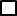 *  -  shpenzimet  e  pranueshme  (mbështetja  publike  +  private  bashkëfinancimi  ishpenzimeve të pranueshme) + shpenzimet jo të pranueshme** - numri i përgjithshëm i vendeve të reja të punës me orar të plotë (FTE) Numri i përgjithshëm i vendeve të punës (FTE) do të llogaritet si punë shtesë në një 1 vit pasimplementimit të projektit, si rezultat i drejtpërdrejtë i investimeve të bëra përmes këtij projekti;1 FTE = 225 ditë pune për vit.